							Nowogród Bobrzański, 23 sierpnia 2021r.GKIII.6220.18.2020.MJSOBWIESZCZENIEBurmistrz Nowogrodu Bobrzańskiego, działając na podstawie art.30, art. 33 ust.1, w związku z art. 79 ust. 1 ustawy z dnia 3 października 2008r. o udostępnianiu informacji o środowisku i jego ochronie, udziale społeczeństwa w ochronie środowiska oraz o ocenach oddziaływania na środowisko (t.j. Dz. U. z 2021 r. poz. 247 ze zm.)podaje do publicznej wiadomościinformację o przystąpieniu do przeprowadzenia oceny oddziaływania przedsięwzięcia na środowisko i przeprowadzeniu procedury udziału społeczeństwa w ramach postępowania w sprawie wydania decyzji o środowiskowych uwarunkowaniach dla przedsięwzięcia polegającego na: „Budowie biogazowni o mocy 0,999 MW na części działki o nr ewid. 230/1, obręb 0009 Klępina, gmina Nowogród Bobrzański, powiat zielonogórski, woj. lubuskie”Niniejsze postępowanie zostało wszczęte na wniosek pełnomocnika inwestora BIOPROJEKT OZE Sp. z o.o. ul. Krzywa 3, 59-100 Polkowice. W ramach prowadzonego postępowania został sporządzony raport o oddziaływaniu przedsięwzięcia na środowisko, przedłożony organowi w dniu 12 maja 2021r. (data wpływu: 26.05.2021 r.), który został przekazany do uzgodnienia Regionalnemu Dyrektorowi Ochrony Środowiska w Gorzowie Wielkopolskim. W ramach uzgodnienia Regionalny Dyrektor Ochrony Środowiska w Gorzowie Wielkopolskim wydał postanowienie w sprawie uzgodnienia warunków realizacji przedsięwzięcia (postanowienie znak: WZŚ.4221.110.2021.PT z dnia 30 lipca 2021 r.).Jednocześnie zawiadamiam wszystkich zainteresowanych o możliwości zapoznania się z dokumentacją sprawy, w tym z raportem o oddziaływaniu przedsięwzięcia na środowisko oraz postanowieniem Regionalnego Dyrektora Ochrony Środowiska w Gorzowie Wielkopolskim (miejsce udostępnienie: Urząd Miejski w Nowogrodzie Bobrzańskim, ul. Juliusza Słowackiego 11, 66-010 Nowogród Bobrzański, pokój nr 203, I piętro, w godzinach pracy urzędu, po wcześniejszym umówieniu się telefonicznie pod nr tel: 517 886 285) oraz możliwością składania uwag i wniosków w formie: pisemnej (adres: Urząd Miejski w Nowogrodzie Bobrzańskim, ul. J. Słowackiego 11, 66-010 Nowogród Bobrzański), elektronicznej (m.jaroszewicz@nowogrodbobrz.pl) i ustnej (w Urzędzie Miejskim w Nowogrodzie Bobrzańskim), w terminie do 22 września 2021 r. Złożone uwagi i wnioski zostaną rozpatrzone przez Burmistrza Nowogrodu Bobrzańskiego przed wydaniem decyzji o środowiskowych uwarunkowaniach. Organem właściwym do wydania decyzji o środowiskowych uwarunkowaniach jest Burmistrz Nowogrodu Bobrzańskiego.Ponadto zawiadamia się, iż zgodnie z art. 35 przywołanej wyżej ustawy- uwagi lub wnioski złożone po upływie wyznaczonego terminu, tj. po dniu 22 września 2021 r., pozostaną bez rozpatrzenia.
Z up. Burmistrza  mgr inż. Mirosław WalencikZastępca Burmistrza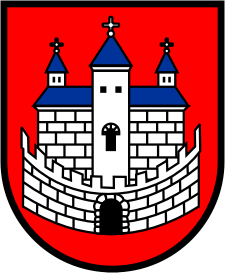 Burmistrz Nowogrodu BobrzańskiegoBurmistrz Nowogrodu BobrzańskiegoBurmistrz Nowogrodu Bobrzańskiegoul. J. Słowackiego 11      66-010 Nowogród Bobrzański NIP: 9291004928
e-mail: now.bobrz.um@post.pl
web: www.nowogrodbobrz.plDni i godziny urzędowania: Poniedziałek  8.00-16.00wtorek - piątek.7.00 – 15.00Nr telefonów i faksów:   Centrala   68 329-09-62Fax             68 329-09-62Nr telefonów i faksów:   Centrala   68 329-09-62Fax             68 329-09-62